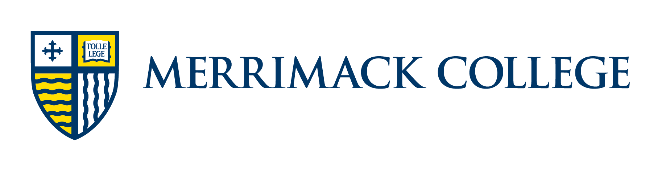 Provost Innovation Fund Application Form 2019-2020Faculty Mentored Summer Undergraduate Research and ScholarshipPlease read the PIF proposal guidelines carefully before completing the application.Faculty Name(s)	Department	School__________________________	____________________	_________________________________________	____________________	_________________________________________	____________________	_________________________________________	____________________	_________________________________________	____________________	_________________________________________	____________________	_______________Title of Proposed Project: ____________________________________________________Total Project Budget:         $_____________Abstract of Proposed Project: [Please limit to 100 words]Signatures                                                   	                                        _______________                                                    	                                        _______________                                                                 	                                        _______________              Department Chair(s) Signature		Date                                                   	                                        _______________                                                    	                                        _______________                                                                 	                                        _______________                           Faculty Dean(s) Signature	DateProposal Description (please limit to 3 pages, maximum)Linkage of the project to the sustainable long-term research interests of the faculty member(s).A brief project description that outlines the project plan and includes a timeline.  Please note that all proposals must include participation in the 2019 SCURCA Program.A brief description of how you will evaluate the impact of the project on faculty scholarship and student learning.Provide a budget summary for the project (including summer salary, equipment, etc).	Describe, if appropriate, how the request for any purchase of equipment/supplies is essential to the project.